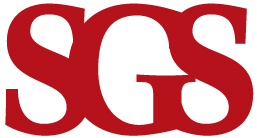 “It’s All About the Apex” – The Key to Successful POP SurgeryFaculty:Charles Hanes, MD, Course DirectorCecile Ferrando, MDArnulfo Martinez, MDCharles Rardin, MDEdward Varner, MD
AGENDASunday, July 12, 202010:00 am – 2:00 pm10:00 am – 10:10 am 	Introduction – Dr. HanesDefining the problemIntroduce panel10:10 am – 10:30 am 	Panel discussionTips on preoperative evaluation and identification of apical defectsOccult SUI – when do you treat?10:30 am – 11:00 am 	Native tissue – Dr. Ferrando – Sacrospinous ligament suspensionPatient selectionTechniqueComplicationsOutcomes11:00 am – 11:30 am 	Native tissue – Dr. Varner – Uterosacral ligament suspensionPatient selectionTechniqueComplicationsOutcomes11:30 am – 12:00 pm 	Mesh augmented – Dr. Rardin – Minimally Invasive Abdominal SacrocolpopexyPatent selectionTechniqueComplicationsOutcomes12:00 pm – 12:45 pm 	Mesh augmented – Dr. Martinez – Vaginal	SacrocolpopexyPatient selectionTechniqueComplicationsOutcomes12:45 pm – 1:30 pm 	Panel DiscussionHow do you decide which apical suspension to use?What technique should a surgeon be capable of doing if they discover that a vault suspension is needed at the time of POP repair?What should the surgeon do if he sees that a vault suspension is needed yet is unprepared to perform one? Proceed with subadequate repar? Obtain intraoperative consult? Cancel surgery until consultant can be obtained?If there were an ideal vault suspension operation, what would it look like? Defining features? Vaginal v. abdominal? Graft augmented (synthetic/biological) v. native tissue?Is there a role for biological grafts and if so, what?When should a concomitant perineorrhaphy be done?Why is the anterior compartment more prone to fail?What do you do about symptomatic failures in the anterior compartment? Apical compartment?1:30 pm – 2:00 pm	Q&A